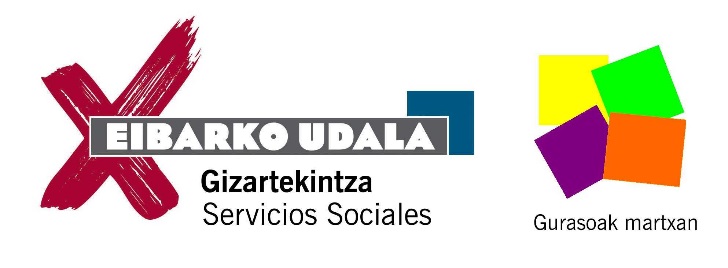 BABESLEA: Osasun Publikoaren eta Adikzioen zuzendaritza. Eusko Jaurlaritza / Dirección de Salud Pública y Adicciones. Gobierno Vasco.IKASTAROA / CURSO: KOMUNIKAZIOA ETA SARE SOZIALAK / COMUNICACIÓN Y REDES SOCIALESSeme-alabak, Bigarren hezkuntzan eta lehen hezkuntzako 3. zikloan dauzkaten gurasoei zuzenduta / Dirigido a padres/madres de niñas/os en educación secundaria y tercer ciclo de primaria.1.go  SAIOA / SESIÓNNerabeekin komunikazioa / La comunicación con la adolescenciaSustantziarekin eta sustantzia gabeko adikzioak (jokoa, portaera…) / Las adicciones, con y sin sustancia (juego, comportamental, …)Gatazken ebazpena / Resolución de conflictos2. SAIOA / SESIÓNBerdinen arteko erlazioak sare sozialetan / Las relaciones entre iguales en el entorno de las redes socialesGurasoen prebentzioa jazarpenaren aurrean (eskolakoa, sexuala…) / Prevención parental  frente al acoso (escolar, sexual...)Pribatutasuna eta segurtasuna sare sozialetan / Privacidad y seguridad en las redes sociales.INSKRIPZIOA / INSCRIPCIÓNIkastetxea / Centro escolar:Izen-abizenak / Nombre y apellidos: Telefonoa / Teléfono:                                        E-maila: 	BIDALI / ENVIARIkastetxe bakoitzeko Guraso Elkarteak / Asociación de padres/madres de cada centro escolargizartekintza@eibar.eus Egunak / Días: martxoak 5 eta 12 a / 5 y 12 de marzoOrdua eta lekua / Horario y lugar: 18:30-20:30, PORTALEA (2. Pisuan / 2º piso)Hizlaria / Ponente: BAIKARA (Nekane Jacinto)  Hizkuntza / Idioma: erderaz 